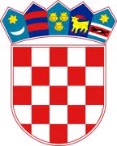 REPUBLIKA HRVATSKASISAČKO MOSLAVAČKA ŽUPANIJAOPĆINA LIPOVLJANIOPĆINSKO VIJEĆEKLASA: 611-01/22-01/01URBROJ: 2176-13-01-22-01Lipovljani, 07. srpanj 2022.godine                                                             Na temelju članka 9.a Zakona o financiranju javnih potreba u kulturi (Narodne novine 47/90 27/93 i 38/09) i članka 26. Statuta općine Lipovljani (Službeni vjesnik, broj: 14/21), Općinsko vijeće Općine Lipovljani na 10. sjednici održanoj 07. srpnja 2022. godine, donosiIzmjene i dopune programajavnih potreba kulturi za 2022. godinuI.U Programu javnih potreba u kulturi Općine Lipovljani za 2022. (Službeni vjesnik, broj:82/21) uslijedile su slijedeće izmjene i dopune:U točci III.  tablica mijenja se i glasi: 1. USTANOVE U KULTURIA) NARODNA KNJIŽNICA I ČITAONICA LIPOVLJANINARODNA KNJIŽNICA I ČITAONICA LIPOVLJANIII.U točci IV. tablica mijenja se i glasi;2. ManifestacijeIII.Ove Izmjene i dopune Programa stupaju na snagu osmog dana od dana objave u Službenom vjesniku.Predsjednik                                                                                                    Tomislav Lukšić, dipl.ing.šum.RASHODPLANIRANOPROMJENAPROMJENA(%)NOVI IZNOSGlava 00302 Narodna knjižnica i čitaonica Lipovljani412.572,0014.709,003,69397.863,00Proračunski korisnik 48533 Narodna knjižnica i čitaonica LipovljaniPROGRAM 1005 PROMICANJE KULTURE 412.572,0014.709,003,69397.863,00Aktivnost A100001 RASHODI ZA ZAPOSLENE 184.260,00-14362,00-7,23198.622,00Aktivnost A100002 MATERIJALNI I FINANCIJSKI RASHODI67.744,00-3.429,00-4,8171.173,00Aktivnost A100003 RADIONICE I KAZALIŠNE PREDSTAVE25.000,00-8.000,00-47,0517.000,00Kapitalni projekt K100001 KNJIŽNA I NEKNJIŽNA GRAĐA 65.068,00-20.000,00-30,7345.068,00Kapitalni projekt K100002 OPREMA ZA DJELATNOST KNJIŽNICE 10.500,00500,004,5411.000,00Kapitalni projekt K100003 ZAVIČAJNA ZBIRKA LIPOVLJANI60.000,00-15.000,00-27,2755.000,00RASHODPLANIRANOPROMJENAPROMJENA (%)NOVI IZNOSManifestacija Lipovljanski susreti102.063,00107.279,00105,11209.342,00Manifestacija-Advent u Lipovljanima20.000,00           0,000,0020.000,00